Seznam potrebščin za 7. razred                                                                                                             šolsko leto 2018/19Učbeniki  *  M. Blažič: Novi svet iz besed 7, berilo, ROKUSKLETT * J. Razpotnik: Raziskujem preteklost 7, učbenik za zgodovino, ROKUSKLETT  * J. Berk: Skrivnosti števil in oblik, učbenik, ROKUSKLETT * J. Berk: Skrivnosti števil in oblik, zbirka nalog, 2 dela, ROKUSKLETT* A. Pesek: Glasba danes in nekoč 7, učbenik, ROKUSKLETTUčbenike Likovno izražanje in Tehnika in tehnologija bomo uvrstili v razredne knjižnice, ker učenci ne potrebujejo lastnih.*Učbeniški skladUčbenike, navedene na seznamu, si učenci lahko izposodijo v šoli. Razdeljevanje učbenikov iz sklada bo potekalo 30. in 31. avgusta od 10. do 15. ure v šolski knjižnici. Prijave za učbeniški sklad niso potrebne,  v šolsko knjižnico sporočite le, če si učenec učbenikov ne bo izposodil v šoli. Izposoja učbenikov je brezplačna.  04 58 09 157    knjiznica@os-zirovnica.si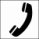 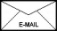 Delovni zvezkiD. Kapko in drugi: Slovenščina za vsak dan 7, samostojni delovni zvezek – izdaja s plusom (3831075925656)L. King Videtič in drugi: Touchstone 7, učbenik in delovni zvezek, Tangram (9789616239479, 9789616239776)E. Baloh in drugi: Geografija 7, samostojni delovni zvezek, MKZ (9789610133759)D. Mahmoud: Jaz, midva, ti 7, samostojni delovni zvezek, ROKUS (9789612718534)Priporočamo:  Atlas sveta za osnovne in srednje šole, MKZ 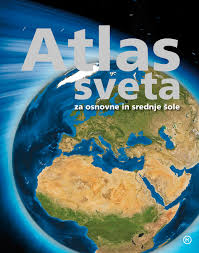 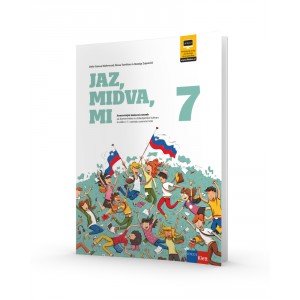 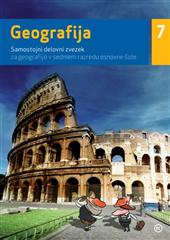 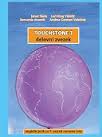 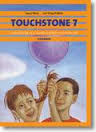 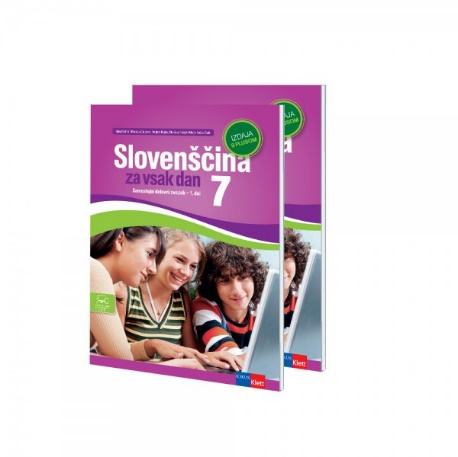 Učbeniki in delovni zvezki za izbirne predmete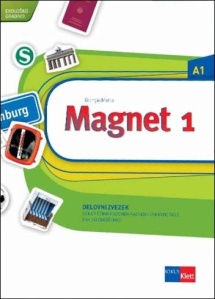 *G. Motta: Magnet 1, učbenik za nemščino, ROKUSKLETT 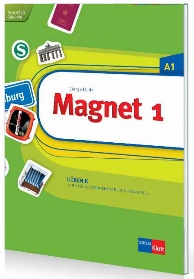    G. Motta: Magnet 1, delovni zvezek za nemščino,          ROKUSKLETTZvezki in druge potrebščineSlovenščina: 2 črtana zvezka A4Angleščina: črtani zvezek A4, mapa, označevalec besedilaZgodovina: črtani zvezek A4 iz 6. razredaGeografija: črtani zvezek A4 iz 6. razredaMatematika: brezčrtni zvezek A4 in 2 zvezka nizki karo A4, šestilo, geotrikotnikNaravoslovje: črtani zvezek A4Tehnika in tehnologija: shrani zvezek iz 6. razredaGlasbena umetnost: črtani zvezek A5 in  notni zvezek iz 6. razredaLikovna umetnost: zvezek iz 6. razreda, škarje, flomastri, kolaž papir, lepilo, svinčnik, tempera barvice Aero, oljne voščenke, tanek in debel ploščat čopič, tanek in debel okrogel čopič, 10 risalnih listov debeline 140 g Ostale likovne potrebščine bomo za vse učence naročili v šoli.Šport: telovadna oprema s tenis copati samo za telovadnicoPolona Kus,                                                                                                                         Meta Zupan,                                                                                                                                                      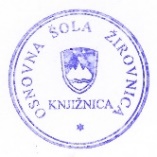 knjižničarka                                                                                                                 v. d.  ravnateljice                                                                                                                                                                        Zabreznica, 8. junij 2018Seznam potrebščin za 8. razred                                                                                                             šolsko leto 2018/19Učbeniki *M. Blažič: Novi svet iz besed 8, berilo, ROKUSKLETT *Raziskujem preteklost 8, učbenik, 2. izdaja, ROKUSKLETT*A. Smrdu: Od atoma do molekule, učbenik, JUTRO*U. Lunder: Dotik življenja 8, učbenik, ROKUSKLETT *J. Berk: Skrivnosti števil in oblik 8, zbirka nalog, 2 dela, ROKUSKLETT *J. Berk: Skrivnosti števil in oblik 8, učbenik, ROKUSKLETT *P. Karba: Državljanska in domovinska vzgoja ter etika 8, učbenik, MKZ   *M. Ambrožič: Fizika, narava, življenje 1, učbenik in računske naloge, DZSUčbenike Likovno izražanje in Tehnika in tehnologija bomo uvrstili v razredne knjižnice, ker učenci ne potrebujejo lastnih. *Učbeniški skladUčbenike, navedene na seznamu, si učenci lahko izposodijo v šoli. Razdeljevanje učbenikov iz sklada bo potekalo 30. in 31. avgusta od 10. do 15. ure v šolski knjižnici. Prijave za učbeniški sklad niso potrebne,  v šolsko knjižnico sporočite le, če si učenec učbenikov ne bo izposodil v šoli. Izposoja učbenikov je brezplačna.  04 58 09 157    knjiznica@os-zirovnica.siDelovni zvezkiM. Bešter: Slovenščina za vsakdan 8, samostojni  delovni zvezek – izdaja s plusom, ROKUSKLETT  (9789612717124)  J. Skela: Touchstone 8, učbenik in delovni zvezek, TANGRAM(9789616239370, 9789616239813)M. Stankovič: Geografija 8, samostojni delovni zvezek, MKZ  (9789610135357)Smrdu: Od atoma do molekule, delovni zvezek, nova izdaja, JUTRO (9789616746571)Priporočamo: Atlas sveta za osnovne in srednje šole, MKZ  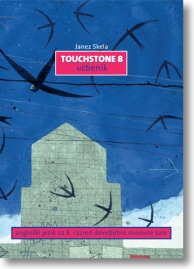 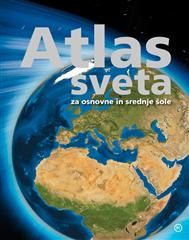 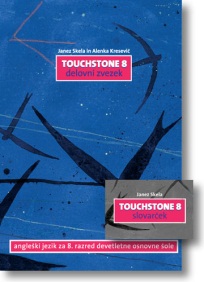 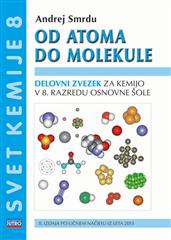 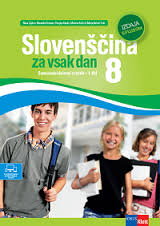 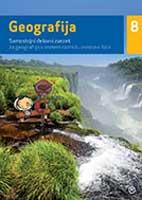 Učbeniki in delovni zvezki za izbirne predmete1.*G. Motta: Magnet 2, učbenik za nemščino, ROKUSKLETT     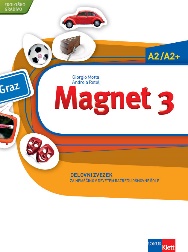 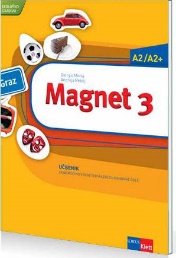 2.   G. Motta: Magnet 2, delovni zvezek za nemščino,       ROKUSKLETT   Zvezki in druge potrebščineSlovenščina: dva A4 črtana zvezka, lahko iz 7. razredaAngleščina: črtani zvezek A4, označevalec besedilaMatematika: zvezek nizki karo A4, šestilo, geotrikotnikBiologija: črtani zvezek A4Fizika: črtani zvezek A4Kemija: črtani zvezek A4Zgodovina: shrani zvezek iz 7. razredaGeografija: shrani zvezek iz 7. razredaTehnika in tehnologija: shrani zvezek iz 7. razredaDržavljanska in domovinska vzgoja ter etika: shrani zvezek iz 7. razredaGlasbena umetnost: črtani zvezek A5 in  notni zvezek iz 7. razredaLikovna umetnost: škarje, flomastri, kolaž papir, lepilo, svinčnik, tempera barvice Aero, tanek in debel ploščat čopič, tanek in debel okrogel čopič, 10 risalnih listov debeline 140 gOstale likovne potrebščine bomo za vse učence naročili v šoli.Šport: telovadna oprema s tenis copati samo za telovadnicoPolona Kus,                                                                                                                         Meta Zupan,                                                                                                                                                      knjižničarka                                                                                                                 v. d.  ravnateljice                                                                                                                                                                        Zabreznica, 8. junij 2018Seznam potrebščin za 9. razred                                                                                                             šolsko leto 2018/19Učbeniki  *M. Blažič: Novi svet iz besed 9, berilo, ROKUSKLETT* V. Klokočovnik: Dotik življenja 9, učbenik za biologijo, ROKUSKLETT * Smrdu: Od molekule do makromolekule, učbenik, JUTRO * J. Berk: Skrivnosti števil in oblik 9, učbenik, ROKUSKLETT * J. Berk: Skrivnosti števil in oblik 9, zbirka nalog, 2 dela, ROKUSKLETT       * M. Ambrožič: Fizika, narava, življenje 2, učbenik in računske naloge, DZS *Učbeniški skladUčbenike, navedene na seznamu, si učenci lahko izposodijo v šoli. Razdeljevanje učbenikov iz sklada bo potekalo 30. in 31. avgusta od 10. do 15. ure v šolski knjižnici. Prijave za učbeniški sklad niso potrebne,  v šolsko knjižnico sporočite le, če si vaš otrok učbenikov ne bo izposodil v šoli. Izposoja učbenikov je brezplačna.  04 58 09 157    knjiznica@os-zirovnica.siDelovni zvezkiM. Bešter: Slovenščina za vsakdan 9, samostojni  delovni zvezek – izdaja s plusom, ROKUSKLETT (9789612717933)Touchstone 9, Student's Book in Workbook, ROKUSKLETT (9616239449, 9616239457)E. Baloh in drugi: Geografija 9, samostojni delovni zvezek, MKZ (9789610135678)Prihrani delovni zvezek za kemijo Od atoma do molekule iz 8. razreda Zemljevid Slovenije 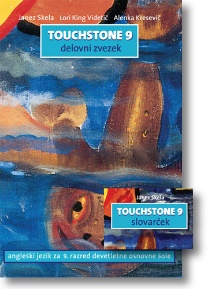 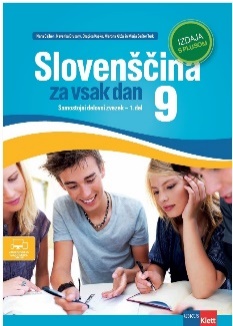 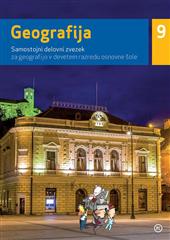 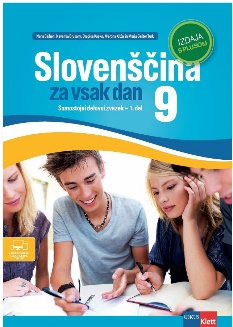 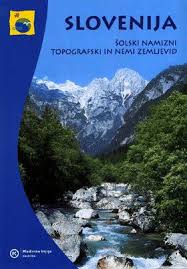 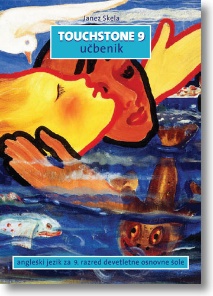 Učbeniki in delovni zvezki za izbirne predmete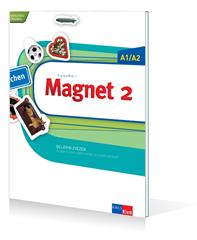 1.*G. Motta: Magnet 3, učbenik za nemščino, ROKUSKLETT 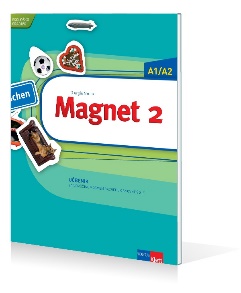 2.   G. Motta: Magnet 3, delovni zvezek za nemščino,       ROKUSKLETT   Zvezki in druge potrebščineSlovenščina: shrani zvezke iz 8. razredaAngleščina: črtani zvezek A4, mapa, označevalec besedila Zgodovina, geografija: shrani zvezke iz 8. razredaMatematika: zvezek nizki karo A4, šestilo, geotrikotnikFizika, kemija: shrani zvezke iz 8. razredaBiologija: zvezek iz 8. razredaGlasbena umetnost: črtani zvezek A5 in  notni zvezek iz 5. razredaLikovna umetnost: škarje, flomastri, kolaž papir, lepilo, svinčnik, tempera barvice Aero, tanek in debel ploščat čopič, tanek in debel okrogel čopič, 10 risalnih listov debeline 140 gOstale likovne potrebščine bomo za vse učence naročili v šoli.Šport: telovadna oprema s tenis copati samo za telovadnicoPolona Kus,                                                                                                                           Meta Zupan, 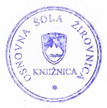 knjižničarka                                                                                                                    v. d. ravnateljice  Zabreznica, 8. junij 2018